Pravila natečaja za najboljše diplomsko ali magistrsko delo na temo predsedovanja Slovenije Svetu EU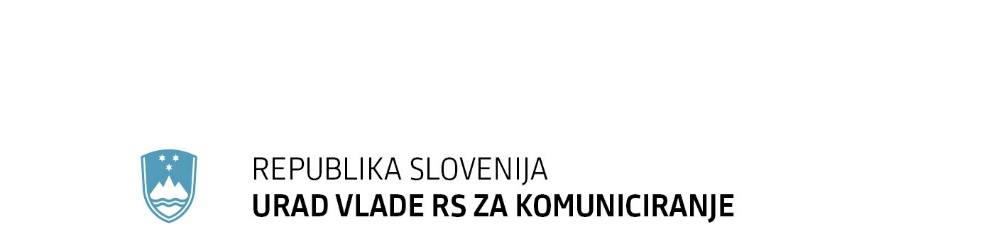 SPLOŠNE DOLOČBE: Urad vlade RS za komuniciranje je v skladu s 4. členom Sklepa o nalogah Urada vlade RS za komuniciranje organizator (v nadaljevanju: organizator) natečaja za najboljšo diplomsko ali magistrsko delo na temo predsedovanja Slovenije Svetu EU (v nadaljevanju: natečaj). Natečaj je objavljen na portalu gov.si (https://www.gov.si/zbirke/projekti-in-programi/predsedovanje-slovenije-svetu-eu-2021/). NAMEN NAGRADNEGA NATEČAJA: V skladu s Komunikacijskim načrtom za obdobje priprav na predsedovanje Slovenije Svetu EU v drugi polovici leta 2021, Urad vlade za komuniciranje izvaja komunikacijske aktivnosti za ozaveščanje ciljnih skupin o predsedovanju Svetu EU ter širše o EU. Ena od ciljnih skupin so mladi – natančneje študentska populacija. S projektom predmetnega natečaja za študente želi Urad vlade za komuniciranje doseči večje zavedanje o pomembnosti predsedovanja Slovenije Svetu EU (v nadaljevanju: PSEU) pri mlajši populaciji ter predvsem spojiti znanstvenoraziskovalni in umetniški potencial te populacije z aktualnimi izzivi in priložnostmi PSEU. VSEBINA NATEČAJA IN DIPLOMSKIH TER MAGISTRSKIH DEL: Predmet natečaja je priprava diplomskega ali magistrskega dela s področja PSEU ali vloge Slovenije v EU. KDO LAHKO SODELUJE V NAGRADNEM NATEČAJU: Na natečaju lahko sodelujejo posamezniki, ki izpolnjuje sledeče pogoje: imajo stalno ali začasno bivališče v Republiki Sloveniji, so svoje diplomsko ali magistrsko delo končali in uspešno oddali za zagovor v obdobju od 1. oktobra 2018 do 15. julija 2021,jih predlaga mentor diplomskega ali magistrskega dela.Diplomsko ali magistrsko delo in ostala dokumentacija morajo biti predložena v slovenskem jeziku. Na natečaju ne smejo sodelovati zaposleni in ožji družinski člani zaposlenih pri organizatorju ali članu strokovne komisije. Pravočasna oddaja veljavne prijave je pogoj za udeležbo na natečaju. Organizator si pridržuje pravico, da od udeleženca zahteva dodatna dokazila o izpolnjevanju pogojev za sodelovanje. S prijavo na natečaj udeleženec potrdi, da je seznanjen s Pravili natečaja za najboljše diplomsko ali magistrsko delo in jih v celoti sprejema oziroma se z njimi strinja. POTEK IN ROKI NAGRADNEGA NATEČAJA: Natečaj se prične v ponedeljek, 16. novembra 2020, prijave udeležencev na natečaj se zbirajo od ponedeljka, 16. novembra 2020 in so odprte do četrtka, 15. julija 2021 do 23:59 ure z izpolnitvijo in oddajo popolne prijave na gp.ukom@gov.si.Popolna prijava zajema: izpolnjen obrazec, dosegljiv na spletni strani https://www.gov.si/zbirke/projekti-in-programi/predsedovanje-slovenije-svetu-eu-2021/,elektronsko verzijo diplomskega ali magistrskega dela,dokazilo o oddaji diplomskega ali magistrskega dela za zagovor ali dokazilo o opravljenem zagovoru, ki mora biti izdano s strani fakultete,priporočilo mentorja.KOMISIJA IN IZBOR NAGRAJENCEV: Izbor najboljšega diplomskega ali magistrskega dela na posameznem področju (naravoslovje, družboslovje, umetnost) vodijo tri strokovne komisije. Posamezna komisija izmed pravočasno prispelih del izbere tri najboljša dela na posameznem področju. Pri tem bodo upoštevani naslednji osnovni kriteriji:izvirnost teme – pristopa,uporabnost v smislu preučevanja vloge Slovenije in Slovencev pri uveljavljanju EU vrednot (enakopravnost, solidarnost ipd.) in politik (znanost in raziskave, trajnostni razvoj, krožno gospodarstvo, razvojna politika ipd.) ali preučevanja vloge Slovenije kot države, ki bo 30 let obstoja praznovala v času predsedovanja Svetu EU,strokovnost, zahtevnost, splošna kakovost,interdisciplinarnost dela.Umetniška dela se bodo ocenjevala glede na:vsebino v smislu preučevanja vloge Slovenije in Slovencev pri uveljavljanju EU vrednot (enakopravnost, solidarnost ipd.) ali preučevanja vloge Slovenije kot države, ki bo 30 let obstoja praznovala v času predsedovanja Svetu EU,izraz,ustvarjalno izvirnost.Komisije si pridržujejo pravico, da ne podelijo nagrade, v primeru, da: se izkaže, da izbrani udeleženec ne izpolnjuje pogojev za sodelovanje ali prejem nagrade, kot jih opredeljujejo ta pravila in veljavni pravni red, nobeno od diplomskih ali magistrskih del v zadostni meri ne izpolnjuje strokovnih meril natečaja. Odločitev komisij je dokončna, pritožba ni mogoča. NAGRADE, OBVEŠČANJE NAGRAJENCEV IN JAVNOSTI: Nagrajeni udeleženec je o nagradi obveščen preko elektronskega naslova, ki ga navede ob prijavi.Nagrajena bodo po tri dela s področja naravoslovja, družboslovja in umetnosti. Prva nagrada na vsakemu izmed področij bo dvodnevni obisk Bruslja in EU institucij ter predstavitev dela relevantni publiki, drugo in tretje uvrščeni na posameznih področjih pa bodo nagrajeni z dvodnevnim obiskom Bruslja in EU institucij. Svečana razglasitev/podelitev nagrad bo predvidoma izvedena v oktobru 2021, nagrade pa bodo realizirane predvidoma do konca leta 2021.AVTORSKE PRAVICE: Vsak udeleženec jamči, da je posredovano prijavljeno diplomsko ali magistrsko delo njegovo avtorsko delo. ODGOVORNOST UDELEŽENCA ZA DIPLOMSKO ALI MAGISTRSKO DELO: Udeleženec je v celoti odgovoren za oddano vsebino diplomskega ali magistrskega dela, ki ga posreduje. Udeleženec se zavezuje, da ne bo posredoval diplomskega ali magistrskega dela, ki bi lahko vsebovalo dele, zaradi katerih ali na podlagi katerih bi bile lahko prizadete katerekoli pravice tretjih oseb ali bi lahko povzročila kakršnokoli škodo. VAROVANJE OSEBNIH PODATKOV: Udeleženec organizatorju natečaja, Uradu Vlade RS za komuniciranje, (upravljavcu zbirke osebnih podatkov) dovoljuje obdelavo njegovih osebnih podatkov v skladu z Zakonom o varstvu osebnih podatkov (ZVOP-1, Uradni list RS, št. 86/04, 113/05 - ZInfP, 51/07 - ZUstS-A, 67/07) ter v skladu z Uredbo (EU) 2016/679 Evropskega parlamenta in Sveta z dne 27. aprila 2016 o varstvu posameznikov pri obdelavi osebnih podatkov in o prostem pretoku takih podatkov ter o razveljavitvi Direktive 95/46/ES (Uradni list Evropske unije L 119 z dne 04.05.2016 (Splošna uredba o varovanju osebnih podatkov), za namene izvedbe natečaja, ki so določeni v teh pravilih. UKOM bo osebne podatke zajete v prijavnem obrazcu obdeloval za namen izvedbe nagradnega natečaja in jih bo po zaključku le-tega izbrisal. S prijavo je udeleženec seznanjen in podaja izrecno privolitev, da organizator njegove osebne podatke iz prijavnega obrazca obdeluje za namen izvajanja nagradnega natečaja. S prijavo se udeleženec izrecno strinja tudi z objavo imena in priimka posameznega nagrajenca na spletnem mestu organizatorja. Identiteta in kontaktni podatki upravljavca: Urad Vlade RS za komuniciranje, Gregorčičeva ulica 25, 1000 Ljubljana, Tel: 01 478 2630, e-naslov: gp.ukom@gov.si. Kontaktni podatki pooblaščene osebe za varstvo osebnih podatkov: dpo.ukom@gov.si Namen obdelave osebnih podatkov: izvedba natečaja za izbiro najboljših diplomskih in magistrskih del na temo predsedovanja Slovenije Svetu EU.  Pravna podlaga za obdelavo osebnih podatkov: privolitev posameznika, točka a) prvega odstavka člena 6 Splošne uredbe o varstvu osebnih podatkov, GDPR. Kategorije posameznikov, na katere se nanašajo osebni podatki: Sodelujoči v natečaju za izbiro najboljših diplomskih in magistrskih del na temo predsedovanja Slovenije Svetu EU.Kategorija uporabnikov osebnih podatkov: Pravne in fizične osebe, ki izkažejo ustrezno pravno podlago za pridobitev osebnih podatkov. Vrste osebnih podatkov: ime in priimek, naslov stalnega/začasnega prebivališča, e- naslov, naslov diplomskega/magistrskega dela. Obdobje hrambe osebnih podatkov: do preklica privolitve posameznika, vendar ne dlje kot do zaključka natečaja.  Posameznik ima pravico, da od upravljavca zahteva dostop do osebnih podatkov in popravek ali izbris osebnih podatkov, omejitev obdelave v zvezi s posameznikom, na katerega se nanašajo osebni podatki, pravico do ugovora obdelavi in pravico do prenosljivosti podatkov. Posameznik ima pravico, da lahko privolitev kadarkoli prekliče, ne da bi to vplivalo na zakonitost obdelave podatkov, ki se je na podlagi privolitve izvajala do njenega preklica. Posameznik ima pravico do vložitve pritožbe pri nadzornem organu – Informacijskem pooblaščencu RS, Dunajska cesta 22, 1000 Ljubljana. KONČNE DOLOČBE: Organizator si pridržuje pravico do sprememb pravil, če to zahtevajo vzroki tehnične ali izvedbene narave ali vzroki na strani javnosti. O vseh spremembah organizator obvešča javnost z objavo na spletni strani https://www.gov.si/zbirke/projekti-in-programi/predsedovanje-slovenije-svetu-eu-2021/. Pravila začnejo veljati 16. novembra 2020. Dodatne informacije na voljo pri koordinatorici natečaja: Ana Kraševec (ana.krasevec@gov.si).